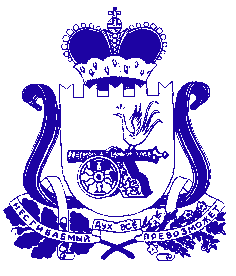 Администрация ШАТАЛОВСКОГО СЕЛЬСКОГО ПОСЕЛЕНИЯ ПОЧИНКОВСКОГО районА Смоленской областиПОСТАНОВЛЕНИЕ от 27 ноября 2017 года                                                            №  48В целях реализации приоритетного проекта «Формирование комфортной городской среды» и повышения уровня благоустройства территории Шаталовского сельского поселения Починковского района Смоленской области Администрация Шаталовского сельского поселения Починковского района Смоленской области, руководствуясь пунктом 19 части 1 статьи 14 Федерального закона от 06.10.2003 № 131-ФЗ «Об общих принципах организации местного самоуправления в Российской Федерации», Уставом Шаталовского сельского поселения Починковского района Смоленской области, Администрация Шаталовского сельского поселения Починковского района Смоленской области  п о с т а н о в л я е т:          1. Создать общественную комиссию для организации приема, рассмотрения, оценки предложений заинтересованных лиц на включение в адресный перечень дворовых территорий проекта программы и предложений заинтересованных лиц о включении в программу общественных территорий, а также общественного обсуждения проекта муниципальной программы «Формирование современной городской среды на территории Шаталовского сельского поселения Починковского района Смоленской области» на 2018 - 2022  годы  , проведения комиссионной оценки предложений заинтересованных лиц, осуществления контроля за реализацией муниципальной программы «Формирование современной городской среды на территории Шаталовского сельского поселения Починковского района Смоленской области» на 2018 - 2022  годы   (далее – общественная комиссия) и утвердить ее состав согласно приложению к настоящему постановлению.         2. Утвердить прилагаемый Порядок организации деятельности общественной комиссии.3. Настоящее постановление вступает в силу с момента его подписания.4. Настоящее постановление обнародовать и разместить на официальном сайте Администрации Шаталовского сельского поселения Починковского  района Смоленской области в информационно-телекоммуникационной сети «Интернет».5. Контроль за исполнением настоящего постановления оставляю за собой.И.о. Главы муниципального образованияШаталовского  сельского поселенияПочинковского района Смоленской области					                О.Н.БачуринаПорядок организации деятельности  Общественной комиссии по обеспечению реализации муниципальной программы «Формирование современной городской среды на территории Шаталовского сельского поселения Починковского района Смоленской области»на 2018-2022 годы       1.Общественная комиссия создана для организации приема, рассмотрения, оценки предложений заинтересованных лиц на включение в адресный перечень дворовых территорий проекта программы и предложений заинтересованных лиц о включении в программу общественных территорий, а также общественного обсуждения проекта муниципальной программы «Формирование современной городской среды на территории Шаталовского сельского поселения Починковского района Смоленской области» на 2018-2022 годы (далее - проект муниципальной программы), проведения комиссионной оценки предложений заинтересованных лиц, осуществления контроля за реализацией муниципальной программы «Формирование современной городской среды на территории Шаталовского сельского поселения Починковского района Смоленской области» на 2018 -2022 годы (далее – муниципальная программа).      2. Общественная комиссия в своей деятельности руководствуется Конституцией Российской Федерации, федеральным и областным законодательством, муниципальными нормативными правовыми актами.       3. Общественная комиссия осуществляет свою деятельность в соответствии  с настоящим Порядком.      3. Комиссия создается и упраздняется постановлением Администрации Шаталовского сельского поселения Починковского района Смоленской области.3. Руководство Комиссией осуществляет председатель Комиссии, а в его отсутствие – заместитель председателя Комиссии.4. Заседание Комиссии правомочно, если на нем присутствует более 50 процентов общего числа ее членов.5. Решения Комиссии принимаются простым большинством голосов членов Комиссии, принявших участие в ее заседании. Каждый член Комиссии имеет один голос. При равенстве голосов голос председателя Комиссии является решающим.6. В сфере своей компетенции Комиссия:6.1. Рассматривает и оценивает заявки заинтересованных лиц о включении дворовой территории в муниципальную программу на предмет соответствия заявки и прилагаемых к ней документов установленным требованиям, определяемым Порядком и сроками предоставления, рассмотрения и оценки предложений заинтересованных лиц о включении дворовых территорий в муниципальную программу «Формирование современной городской среды на территории Шаталовского сельского поселения Починковского района Смоленской области»            на 2018-2022 годы.6.2. Рассматривает и оценивает заявки граждан и организаций о включении мест массового посещения граждан в муниципальную программу на предмет соответствия заявки и прилагаемых к ней документов установленным требованиям, определяемым Порядком и сроками предоставления, рассмотрения и оценки предложений заинтересованных лиц о включении мест массового посещения граждан в муниципальную программу «Формирование современной городской среды на территории Шаталовского сельского поселения Починковского   района Смоленской области» в 2018-2022 годах.6.3. Проводит оценку предложений заинтересованных лиц к проекту муниципальной программы «Формирование современной городской среды на территории Шаталовского сельского поселения Починковского района Смоленской области» на 2018-2022 годы.6.4. Контролирует и координирует реализацию муниципальной программы «Формирование современной городской среды на территории Шаталовского сельского поселения Починковского района Смоленской области» на 2018-2022 годы.7. Комиссия вправе в целях подтверждения достоверности представляемых документов и целесообразности проведения мероприятий по благоустройству осуществлять выезд для осмотра указанных в предложениях территорий.8. В случае установления недостоверности информации, содержащейся в документах, представленных участником отбора, Комиссия обязана отстранить такого участника от участия в отборе.9. Решения Комиссии в день их принятия оформляются протоколом заседания Комиссии, который подписывают все члены Комиссии, принимавшие участие в заседании. Протокол заседания Комиссии ведет секретарь Комиссии. Протокол заседания Комиссии составляется в двух экземплярах, один из которых остается в Комиссии, второй направляется заинтересованным лицам.10. Протокол заседания Комиссии не позднее 5 (пяти) рабочих дней после проведения заседания Комиссии размещается на официальном сайте Администрации Шаталовского сельского поселения Починковского района Смоленской области»              в информационно-телекоммуникационной сети «Интернет».11. На основании решения Комиссии об оценке представленных участниками отбора дворовых территорий и мест массового посещения граждан и принятия решения о включении или об отказе включения в муниципальную программу «Формирование современной городской среды на территории Шаталовского сельского поселения Починковского района Смоленской области» на 2018-2022 годы формируется указанная муниципальная программа.Составобщественной комиссиидля организации приема, рассмотрения, оценки предложений заинтересованных лиц на включение в адресный перечень дворовых территорий проекта программы и предложений заинтересованных лиц о включении в программу общественных территорий, а также общественного обсуждения проекта муниципальной программы «Формирование современной городской среды на территории Шаталовского сельского поселения Починковского района Смоленской области» на 2018-2022 годы, проведения комиссионной оценки предложений заинтересованных лиц, осуществления контроля за реализацией муниципальной программы «Формирование современной городской среды на территории Шаталовского сельского поселения Починковского района Смоленской области» на 2018-2022 годы Орлов          Александр        -   Начальник ЖКС № 3      Викторович                               ЖЭ(К)О № 1 (г.Смоленск) Филиала ФГБУ                                                     «ЦЖКУ» Минобороны России (по ЗВО) Жданов        Владимир      -  Ветеран военной службы, начальник штаба Георгиевич                             местного отделения «Юнармии»Об  Общественной  комиссии по обеспечению реализации      муниципальной      программы «Формирование     современной       городскойсреды на территории Шаталовского сельского поселения Починковского района Смоленскойобласти» на 2018 - 2022  годыПриложение № 1к постановлению АдминистрацииШаталовского сельского поселения Починковского района Смоленской области от 27.11.2017г. №  48Приложение № 2к постановлению АдминистрацииШаталовского сельского поселения Починковского района Смоленской области от 27.11.2017 № 48 Зыкова Елена Алексеевна-Глава         муниципального  образования Шаталовского  сельского поселения Починковского района Смоленской области, председатель комиссииБачурина Ольга Николаевна-Главный специалист Администрации Шаталовского сельского поселения Починковского района Смоленской области, заместитель председателя комиссииФилимонова Галина Петровна-Специалист I категории Администрации Шаталовского сельского поселения Починковского района Смоленской области, секретарь комиссииЧлены комиссии:Кабанова Валентина Анатольевна- Депутат Совета депутатов   Шаталовского сельского поселения Починковского района Смоленской областиЧикало Станислав     Михайлович-Депутат Совета депутатов Шаталовского сельского поселения Починковского района Смоленской областиСтасева Олеся Владимировна-  Начальник 77  отделения территориальное  эксплуатации и контроля за оказанием услуг